Муниципальное казённое дошкольное образовательное учреждение детский сад комбинированного вида №3 Барабинского района Новосибирской области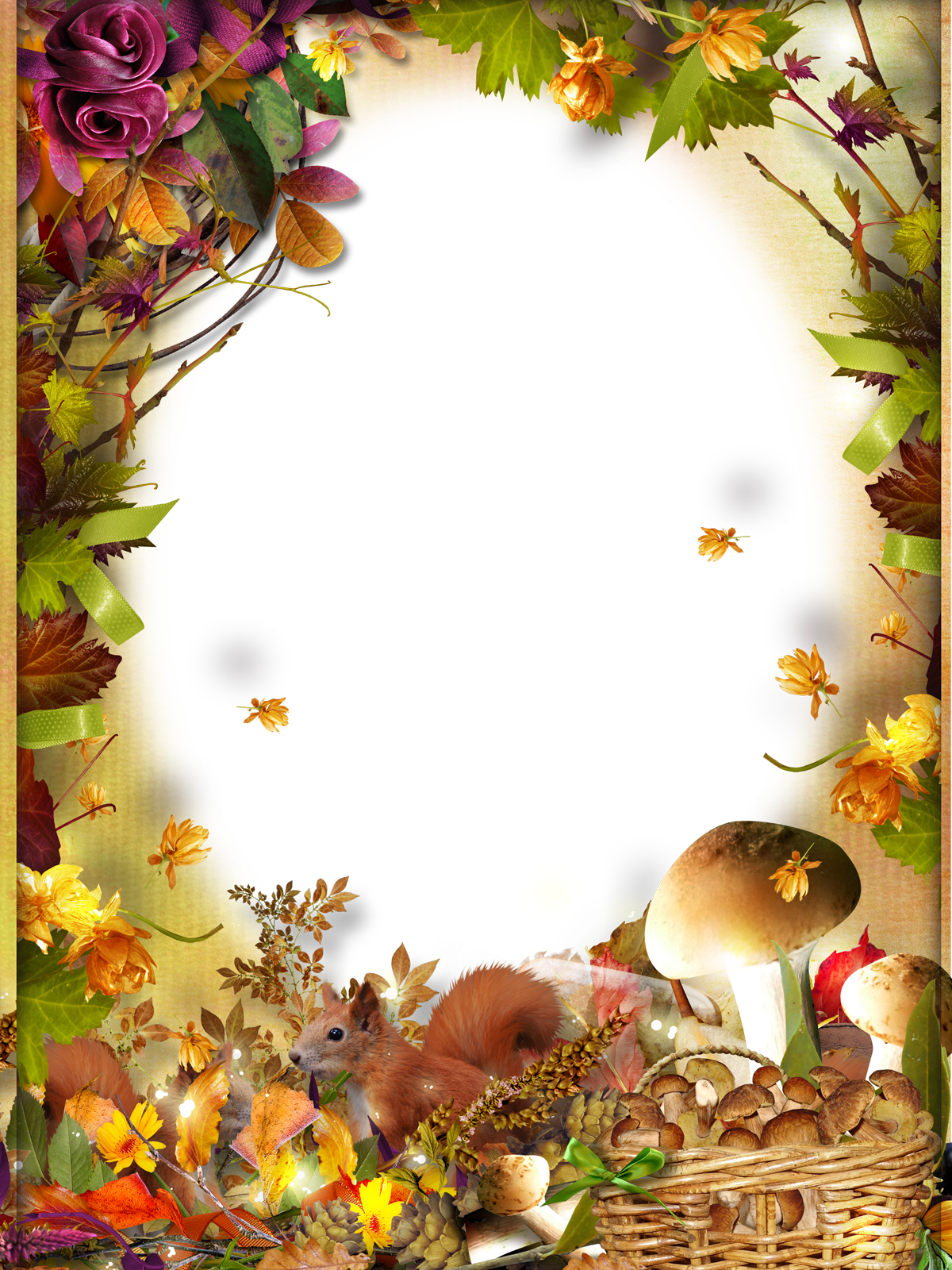 Детский педагогический проект(Краткосрочный, познавательный, творческий)«Золотая осень»                                                                                              Проект разработали:                                                                                                Чечулина И.В.                                                                                            Михайловская О.В.Тип проекта: информационно – творческий, познавательный,  краткосрочный.По времени проведения: 1 неделя.Срок реализации: 1 неделя октября.Состав участников: групповой.Участники проекта: дети подготовительной группы, воспитатели, родители. Актуальность: У детей недостаточно представлений о предметах и явлениях природы, о правильном отношении к окружающему миру.Осень - это не только удивительная пора. Наверное, мы взрослые уже не так воспринимаем окружающий мир, как наши малыши - мы потеряли веру в волшебство и сказку.Поэтому необходимо предоставить детям возможность общаться с живой природой и наблюдать за растениями и животными. Общение с природой, познание её тайн облагораживает человека, делает его более чутким. Познание природы, проникновение в её причинно-следственные связи между объектами и явлениями развивает мышление и способность к формированию научного мировоззрения. Многие великие мыслители и педагоги писали о том, что развитие ребёнка в значительной степени зависит от природного окружения. А воспитание бережного и заботливого отношения к живой и неживой природе возможно тогда, когда дети будут располагать хотя бы элементарными знаниями о них, научатся наблюдать природу, видеть её красоту.Цель проекта: Создание условий для развития познавательных и творческих способностей детей в процессе разработки проекта «Золотая осень».Задачи проекта:1. Обобщить и систематизировать представления детей об осенних изменениях в природе, о характерных сезонных явлениях;2. Развивать умение видеть красоту окружающего природного мира, разнообразие его красок и форм через наблюдения во время прогулок, экскурсий, при рассматривании иллюстраций и картин художников;3. Расширять и активизировать речевой запас детей на основе углубления представлений об окружающем;4. Развивать способность применять сформированные умения и навыки связной речи в различных ситуациях общения, познавательный интерес;5. Способствовать развитию памяти, восприятия;6. Воспитывать у детей бережное отношение к природе. Предполагаемый результат:1. Закрепление знаний и представлений детей об осени, её признаках;2. Расширение и активизация речевого запаса детей на основе углубления и обобщения представлений об окружающем, а также в процессе знакомства с рассказами, стихами, пословицами, загадками осенней тематики;3. Применение сформированных навыков связной речи в различных ситуациях общения;4. Отражение знаний, накопленных в процессе реализации проекта, в различных видах деятельности (изобразительной, театрализованной, умственной, игровой);5. Заинтересованность и активное участие родителей в образовательном процессе детского сада.Работа с родителями:1. «Осенние месяцы» - выучить с детьми осенние месяцы (папка-передвижка);2. Консультация «Как сохранить здоровье детей осенью»;3. Подборка на стенд для родителей стихов, текста песен, инсценировок на осеннюю тематику 4. Привлечение родителей к изготовлению костюмов и атрибутов для утренника «Осень с Бабой Ягой»;5. «Золотая осень» (папка – передвижка).Продукт проекта:1. Утренник «Осень с Бабой Ягой»;2. Участие родителей и детей в выставке «Зазвенела осень листопадом»; «Волшебный сундучок осени».3. Пополнение  развивающей предметно-пространственной среды «Осеннее настроение» (уголок природы);4. Спортивное мероприятие «Осенние забавы».5. Конкурс стихов «Золотая осень».	Этапы проекта: 1. Подготовительный этап:Постановка темы, цели и задач педагогического проекта. Работа с методическим материалом, художественной литературой по данной теме. Составление комплексно-тематического плана, подбор дидактических игр, иллюстративного материала.2. Основной этап:Реализация проекта «Золотая осень».3. Результат проекта:1. Утренник «Осень с Бабой Ягой»;2. Участие родителей и детей в выставке «Зазвенела осень листопадом»; «Волшебный сундучок осени».3. Пополнение развивающей предметно-пространственной среды «Осеннее настроение» (уголок природы);4. Спортивное мероприятие «Осенние забавы».5. Конкурс стихов «Золотая осень».Комплексно – тематическое планированиеСотрудничество с родителямиКонсультация для родителей «Как сделать осеннюю прогулку интересной».  Цель: Привлечь внимание родителей к данному вопросу.Консультация для родителей «Правила безопасности в осенний период». Цель: Реализация единого воспитательного подхода при обучении ребенка правилам дорожного движения в детском саду и дома.Консультация для родителей «Витамины для детей». Цель: Реализация единого воспитательного подхода в детском саду и дома о пользе витаминов.Подготовить для родителей буклеты для организации бесед по темам: «Деревья осенью», «Осенняя одежда», «Овощи. Фрукты. Труд взрослых на полях, в садах». Цель: Привлечь внимание родителей к данному вопросуПриложение 1НОД  «Путешествие в осенний лес» Задачи:1. Расширять представления об изменениях, происходящих в природе осенью.2. Обобщать знания детей о диких животных, о среде их обитания, о деревьях.3. Развивать внимание, память, мышление.4. Воспитывать любовь, бережное отношение к природе и проявлять заботу и внимание ко всему живому.Материал и оборудование: мультимедийный проектор, игрушка Лесовичок, телефон, макеты деревьев (береза, дуб, рябина), магнитофон, фонограмма "Пение птиц", шум леса, шум воды, классическая музыка для релаксации, геометрические фигуры.Предварительная работа:  чтение В. Золотов «Лесная мозаика», «Зимовье зверей», заучивание стихотворения «Лесные правила», рассматривание иллюстраций с изображением животных и их жилища, наблюдение за животными и птицами на прогулке.Ход НОД:В-ль: Ребята, давайте поздороваемся с нашими гостями.Дети: Здравствуйте!В-ль: Дети, проходите и присаживайтесь на стульчики.Ребята, мне кажется, нас ждет интересное путешествие в сказочный лес! Но прежде, давайте вспомним, какое сейчас время года?Дети: Осень!В-ль: Молодцы ребята! Значит мы отправимся в какой лес?Дети: В осенний!В-ль: А какие признаки осени мы знаем?Дети: листики желтеют и опадают, часто идут дожди, дни стали короче, птицы улетают в теплые края, люди собирают урожай и т. д.- А теперь, ребята, отгадаем загадку (2 слайд)Дом со всех сторон открыт,Он резною крышей крыт.Заходи в зеленый дом,Чудеса увидишь в нем. (лес)Лесовичок: -Здравствуйте, ребята. Я Лесовичок. Я хочу попросить у вас помощи! Злая колдунья усыпила Матушку Природу, и теперь лес, в котором я живу заколдован. Помогите мне расколдовать лес (4 слайд)Воспитатель: Ну что ребята, поможем Лесовичку?Дети: Да.Воспитатель: Не будем терять время, и отправимся в путь!Воспитатель: Посмотрите, какая интересная тропинка! Она состоит из геометрических фигур. Какие геометрические фигуры вы здесь видите?Дети: Круг, квадрат, треугольник, овал.Воспитатель: Передвигаясь вам нужно идти не по треугольникам, не по квадратам. По каким геометрическим фигурам вам надо пройти?Дети: По кругам и овалам.Воспитатель: На круг мы будем наступать одной ногой, на овал двумя ногами.Вед: Дорогой Лесовичок, мы пришли в лес, чтобы получше узнать о его обитателях. Ты нам поможешь в этом?Лесовичок: Ну, конечно помогу и все расскажу про мою лесную жизнь!Лес мой необычный, он волшебный — в нём растут загадки… Ребята, а как вы думаете, что такое лес?(Дети отвечают)Лесовичок: Дорогие ребятишки, у меня есть волшебная корзина с загадками! Если вы их отгадаете, то сразу поймете, какие деревья растут в нашей полянке. (5слайд)(6 слайд) Русская красавицаСтоит на полянке,В зелёной кофточке,В белом сарафане. (Берёза)(8 слайд) Не береза, не рябина -В тишине стоит она.Но лишь ветер пробежит,Вся листва на ней дрожит. (Осина)(10слайд) Осень дивная настанет,Красным дерево то станет.Листья – звезды яркие,Золотые, жаркие!(Клен)Лесовичок: Какие молодцы, детишки! Все загадки отгадали!А теперь давайте играть!Игра «С какого дерева листочек? » (13 слайд)Вед: Спасибо тебе, Лесовичок, за интересную игру! А наше путешествие продолжается!- Давайте представим, что мы находимся в лесу.(Вносим корзинку с натуральными листьями)- Это подарок Осени.(Воспитатель читает стихотворение и раскладывает листочки на пол)(14 слайд)- Осень в гости к нам пришла,Дождь и ветер принесла.Ветер дует, задувает,С веточек листву срывает.Листья по ветру кружатсяИ под ноги к нам ложатсяНу а мы гулять пойдемИ листочки соберем…ИГРА «Мы по лесу шли, мы листок нашли…»(Дети становятся в круг, двигаясь по кругу, произносят слова, находят тот листок, о котором говорится в тексте)Мы по лесу шли, мы листок нашли,Мы по лесу шли, мы дубовый лист нашли….… листик липовый нашли……от березы лист нашли……мы кленовый лист нашли!В-ль: Ребята, а сейчас я хочу вам предложить навести порядок в нашем лесу. Вам нужно будет собрать весь мусор на этой поляне и рассортировать его.Игра «Собери мусор»— А вот и наше последнее задание. Старичок-лесовичок оставил нам картинки, но они непростые. Люди каждый день ходят в лес, и не все знают что можно делать, а что нанесёт вред. Нам необходимо вспомнить, что в лесу делать нельзя.1. Не рвите в лесу, на лугу цветы! (слайд 15)2. Не разоряйте муравейник! (16 слайд)3. Не подходите близко к гнёздам птиц, не разоряйте их! (17 слайд)4. Правильно разводите костры, не забывайте их тушить!(18 слайд)5. Не оставляйте в лесу, на лугу, у реки мусор.(19 слайд)Лесовичок: Спасибо вам ребята! Вы очень помогли природе и лесу! (20 слайд)Воспитатель: -Посмотрите, как в лесу стало светло. Запели песни птицы (включается фонограмма пения птиц). И лес ожил. А вот и Старичок-лесовичок пришёл. Он просит вас поблагодарить и принёс вам подарок – штриховки с лесными ягодами. Скажем Старичку-Лесовичку и лесу до свидания. А нам пора в детский сад. Передвигаясь вам нужно идти не по треугольникам, не по квадратам. По каким геометрическим фигурам вам надо пройти?Дети: По кругам и овалам.Воспитатель: На круг мы будем наступать одной ногой, на овал двумя ногами.Рефлексия: 1. Понравилось ли вам путешествие?2. Что интересного узнали?3. Какое задание было трудное?4. Кому помогли?5. Чему научились?6. Какое задание было легкое?Приложение 2Подвижные игрыПодвижная игра «Съедобное – несъедобное».Цель: развивать внимание, быстроту мышления, координацию движений.Атрибуты: мячХод игры: Дети становятся в шеренгу, а ведущий по очереди кидает им мяч.В момент кидания, ведущий произносит одно слово, являющееся предметом, например: (ручка, молоко, стакан и т. д.). Если слово означает съедобный предмет, то ребенок должен поймать мяч, если несъедобный, то должен оттолкнуть мяч. Если ребенок ловит мяч или просто прикасается руками к мячу при несъедобном предмете, то он проиграл и меняется с ведущим местами.Подвижная игра «Собери урожай».Цель: развивать быстроту и скорость бега.Атрибуты: муляжи овощей и фруктов, корзина.Ход игры: По сигналу воспитателя дети разбегаются по участку и находя муляжи овощей и фруктов складывают их в корзину.Подвижная игра «Перелет птиц» 
Цель: развивать у детей выдержку, умение двигаться по сигналу. Упражнять в беге, лазании.Описание игры: дети стоят врассыпную на одном конце площадки – «птицы». На другом конце – вышка для влезания или гимнастическая стенка с несколькими пролетами. По сигналу «птицы улетают» птицы летят, расправив крылья. По сигналу «буря» птицы летят на вышку – скрываются от бури. По сигналу «буря прекратилась», птицы летают. Продолжительность 5-7 минут.Физкультминутки«Осень»Березы косы расплели,Руками клены хлопали,Ветра холодные пришли,И тополи затопали.Поникли ивы у пруда,Осины задрожали,Дубы, огромные всегда,Как будто меньше стали.Все присмирело.Съежилось,Лишь елочка пригожаяК зиме похорошела.«Гриб»Гриша шел — шел - шел, (Шагаем на месте.)Белый гриб нашел. (Хлопки в ладоши.)Раз-грибок, (Наклоны вперед.)Два - грибок, (Наклоны вперед.)Три - грибок, (Наклоны вперед.)Положил их в кузовок. (Шагаем на месте. Декламируя стихотворение, дети имитируют движения грибника: идут, нагибаются и кладут грибы в кузовок. Движения должны быть неторопливыми, ритмичными.)«Солнце вышло из-за тучки»Солнце вышло из-за тучки,Мы протянем к солнцу ручки. (Потягивания — руки вверх.)Руки в стороны потомМы пошире разведём. (Потягивания — руки в стороны.)Мы закончили разминку.Отдохнули ножки, спинки.Пальчиковые игры «Осень»Ветер северный подул: "С-с-с-с", (дуем)Все листочки с веток сдул. (пошевелить пальчиками и подуть на них)Полетели, закружились и на землю опустились (помахать ручками в воздухе)Дождик стал по ним стучатьКап-кап-кап, кап-кап-кап!" (постучать пальцами правой руки по ладошке левой руки)Град по ним заколотил, (щепотью правой руки постучать по левой ладошке)Листья все насквозь пробил. (постучать кулачком правой руки по левой ладошке)Снег потом припорошил, (плавные движения кистями рук вперёд- назад)Одеялом их накрыл. (положить правую ладонь на левую)«Собираем листочки»Раз, два, три, четыре, пять, (загибаем пальчики, начиная с большого)Будем листья собирать. (сжимаем и разжимаем кулачки)Листья березы (загибаем пальчики, начиная с большого)Листья рябиныЛистики тополя,Листья осины,Листики дуба мы соберём,Маме осенний букет отнесём. (шагаем» по столу средним и указательным пальцем)Приложение 3Пословицы, поговорки, приметы про осеньКак лето со снопами, так и осень - с пирогами.
От осени к лету назад поворота нету. 
Весна и осень - всё на дню погод восемь. 
Весна красна цветами, а осень снопами.
Сырое лето да теплая осень - к долгой зиме. 
Гром в сентябре предвещает теплую осень. 
Если осенью паутина стелется по растениям - это к теплу. 
Если в октябре листья с березы и дуба опадает не чисто - готовься к суровой зиме. 
Как в лесу много рябины - осень будет дождливая, если ж мало - сухая. 
Осенью птицы летят низко - к холодной, высоко - к теплой зиме. 
Осень прикажет, а весна свое скажет. 
Много желудей на дубу уродилось - к лютой зиме. 
Если листопад пройдет скоро, надо ожидать суровой зимы. 
Появление комаров поздней осенью - к мягкой зиме. 
Осень - запасиха, зима - подбериха. 
Осень-то матка: кисель да блины; а весна - мачеха: сиди да гляди. 
Осень хвастлива, а весна справедлива. 
Осенью и воробей богат. Отложил бы на осень, а там бы и бросил. 
Поздней осенью одна ягода, да и то горькая рябина. 
Придет осень, да за всё спросит. 
Брюзжит, как худая муха в осень. 
Весна и осень на пегой кобыле ездят. 
Клевала ворона хлеб в осень, а зимой и сама попала в осил. 
Ты корми меня в весну, а осенью я и сам сыт буду. 
Летом поём, осенью воем. 
На будущую осень, годков через восемь. 
Не плачь, овес, что осенью продавать повез, - втридорога заплачу да весной ворочу.Осенние приметыТеплая осень — к долгой зиме.Осенью серенько утро, так жди красного денька.Много желудей на дубу в сентябре — к лютой зиме.Высоко птицы перелетные летят осенью, так снега много будет, а низко — мало снега будет.Гром в сентябре предвещает теплую осень.Много паутины на бабье лето — к ясной осени и холодной зиме.Паутина стелется по растениям — к теплу.С Семена дня (14 сентября) начало бабьего лета.Если первый день бабьего лета ясный и теплый, то и вся осень ясная и теплая, и наоборот.Появление комаров поздней осенью — к мягкой зиме.Если с дерева лист не чисто спадет — будет холодная зима.Пока лист с вишни чисто не опал, сколько бы снегу ни выпало, оттепель его сгонит.Если осенью листья березы начнут желтеть с верхушки, то будущая весна будет ранняя, а если с низу — то поздняя.В октябре гром — зима бесснежная.Осенний иней — к сухой и солнечной погоде, к вёдру, к теплу.Дмитриев день (8 ноября) — зима уж лезет на плетень. Если в этот день холод и снег, весна поздняя и холодная, а если оттепель — зима и весна теплые. Коли Дмитриев день по снегу, то и Святая (Пасха) по снегу, коли по голу, то и Святая по тому.В лесу много рябины — осень будет дождливая, если мало — сухая.Если много кизила — будет холодная зима.Если паутинки летают осенью — пришло бабье лето.Если птицы перелётные высоко летят по осени , так и снегу много будет, а низко — мало снегу будет.Осиновые листья ложатся лицом вверх — к студенной зиме, навыворот — зима будет мягкая, а если на обе стороны — и зима средняя будет.Загадки про осень.Пусты поля, мокнет земля,
Дождь поливает, когда это бывает?
(Осенью)Утром мы во двор идём -
Листья сыплются дождём,
Под ногами шелестят
И летят, летят, летят…
(Осень)Несу я урожаи,
Поля вновь засеваю,
Птиц к югу отправляю,
Деревья раздеваю,
Но не касаюсь сосен и елочек.
Я — …
(Осень)Пришла без красок
И без кисти
И перекрасила все листья.
(Осень)Рыжий Егорка
Упал на озерко,
Сам не утонул
И воды не всколыхнул.
(Осенний лист)Кто всю ночь по крыше бьёт
Да постукивает,
И бормочет, и поёт, убаюкивает?
(дождь)Крупно, дробно зачастило, и всю землю намочило.
(дождь)Он идет, а мы бежим,
Он догонит все равно!
В дом укрыться мы спешим,
Будет к нам стучать в окно,
И по крыше тук да тук!
Нет, не впустим, милый друг!Тучи нагоняет,
Воет, задувает.
По свету рыщет,
Поет да свищет.
(Ветер)Осень в гости к нам пришла
И с собою принесла…
Что? Скажите наугад!
Ну, конечно …
(Листопад)Листья желтые летят,
Падают, кружатся,
И под ноги просто так
Как ковер ложатся!
Что за желтый снегопад?
Это просто …
(Листопад )Приложение 4Конкурс чтецов «Золотая осень»Общие положенияЦель: Развитие навыков публичных выступлений.Задачи:Формировать умение дошкольников выразительно передавать текст, развивать поэтический слух, совершенствовать исполнительское мастерство;Развить чувство любви к природе, умение показать красоту родной природы;Закрепление знаний о признаках осени;Пополнение словарного запаса дошкольников;Формирование художественного вкуса.Порядок проведения конкурса и условия участияВ конкурсе принимают участие дошкольники старшего дошкольного возраста. Каждый участник исполняет одно стихотворение на осеннюю тему.Срок проведения конкурса октябрь 2020 годаКритерии оценок жюриСоответствие исполняемого произведения тематике конкурса;Объем стихотворения;Выразительность, эмоциональность;Сценическая культура (внешний вид, культура и манера исполнения, собранность);Внятность и слышимость речи.Ожидаемый результатДети становятся более раскрепощенными, не боятся публичных выступлений, знакомятся с литературным наследием нашей страны, показывающим красоту родной природы, пополняют запас знаний по развитию окружающего мира и словарный запас.Ход конкурса:Группа  украшена  по-осеннему. Звучит музыка П.И. Чайковского «Золотая осень»Ведущий: Добрый день, дорогие ребята и гости! Сегодня необыкновенный день, мы собрались на конкурс чтецов, который посвящен прекрасному времени года-осени. Осень! Разноцветное великолепие родных лесов, задумчивая молчаливость наших степей и полей, стаи прелестных птиц, покидающих родные места – все это приметы осени. Её красоту музыканты воспевают в музыке, художники пишут картины, а поэты – стихи. Сегодня и мы с вами  будем славить нашу осень. А помогут нам в этом наши замечательные чтецы, которые приготовили по этому случаю стихи об осени Наши конкурсанты будут состязаться в чтении стихов об осени (поприветствуем их аплодисментами).Ни один конкурс не проходит без жюри, поэтому разрешите вам представить компетентное жюри :Горьева Светлана Анатольевна (Заведующая городской детской библиотекой № 2 )Федулова Елена Константиновна (Младший воспитатель группы «Радуга»)Бухарина Наталья Николаевна (логопед)Чечулина Ирина Викторовна (Воспитатель группы «Радуга»)Ведущий: Стихи бывают разныеХорошие, простыеСтихи бывают грустныеБывают и смешные.Начинаем наш конкурс чтецов. Его открывает …А сейчас «Танец листочков»Ведущий: Осень – чарующее время года! Как только сказочное лето уходит со двора, так все меняется. Кто же начал все вокруг так красиво раскрашивать? Кто же достал такие яркие краски? Бронзовую, огненную, пурпурную, золотую? Это пришла в гости осень и природа приступила к примерке новых нарядов.А, давайте посмотрим какая к нам в гости Осень пришлаПод музыку входит Осень:Осень: Я Осень золотаяЯвилась к вам опятьКрасавица такая,Что глаз не оторвать.Как будто из журнала,Где модницы стоятСо вкусом выбиралаОсенний свой наряд. Здравствуйте дети, я к вам пришла на конкурс чтецов. Мне очень хочется послушать стихи обо мне.Ведущая: Присаживайся, к нам красавица ОсеньСледующие конкурсанты расскажут нам - какая она наша осень (выступление конкурсантов).Ведущий: А сейчас, дорогие гости мы проверим: знаете ли вы про осень, так как знают наши конкурсанты.Если на деревьях листья пожелтели,Если в край далёкий птицы улетели,Если в огороде овощи убрали,А у нас на клумбе все цветы увяли.Если небо хмурое,Если дождик льётсяЭто время года (осенью…зовётся).Зелены лишь иглы сосен
Красить их боится…. (осень)
Листьев летящих парад
Словом осенним зовем…. (листопад)
Он всюду: в поле и в саду,
А в дом не попадет.
И никуда я не пойду,
Покуда он идет. (дождь)
У кого одна нога, да и та без башмака? (гриб)Холода их так пугают – к теплым странам улетают, петь не могут, веселиться, собрались все в стайки… (птицы)Не пробьется солнца луч
Из-за толстых серых…. (туч)Ведущий: Есть две осени. Одна – радостная, яркая, богатая урожаем – ранняя осень. А другая – грустная, с тихим плачем мелкого дождя, поникшей, опадающей листвой. Этот период года зовут поздней осенью. Вот еще одно задание, которое мы должны выполнить. Какие осенние месяцы вы знаете? (сентябрь, октябрь, ноябрь) Попробуйте угадать, к какому месяцу относятся эти строки.
В этом месяце лето с осенью встречаются,
Разноцветьем лес наряжается. (сентябрь)
Этот месяц непростой!..
Стол осенний – не пустой»
Урожай в полях собрали –
Свадьбы весело играли. (октябрь)
Этот месяц – сентябрю внук,
Октябрю сын,
А зиме батюшка. (ноябрь)Стихи про осенние месяцы
Ведущий: Осень щедрая пора! Она приносит нам сладкие яблоки, толстощекие тыквы и сахарные арбузы. Да много чего она даёт людям! Преподносит щедрые дары за их ратные труды. (выступление конкурсантов).Песня «Осень милая шуршит»Ведущий: Ребята, посмотрите, какой красивый осенний букет из листьев у меня есть. И листья в нем все разные: одни желтые, другие красные. Но не только цветом они отличаются, а еще и формой. Вот этот, например, маленький, круглый, а вот этот весь резной. Как вы думаете, почему все листочки разные. Конечно, потому, что они с разных деревьев. Помогите мне, пожалуйста, разобраться, какие это листики.
Опавшей листвы
Разговор еле слышен:
- Мы с кленов листочки…. (кленовые)
- Мы с дуба листочки…. (дубовые)
- С рябинки листочки…. (рябиновые)
- С осинки листочки…. (осиновые)
- С березки листочки…. (березовые)
Все разные и красивые очень.
Ведущий: А сейчас – музыкальная пауза! Ребята хотят подарить нам свой музыкальный подарок – песню « Осень,осень-раз,два,три»Ведущий: И, конечно осень приносит не только урожай, но и ненастную погоду, серый моросящий дождь, седые туманы; но как без этого? У природы нет плохой погоды.Танец тучкаВедущий: Ребята сегодня так порадовали, так удивили нас! А как выразительно они читали стихи об осени. Сразу видно - много знают про это прекрасное время года. Мы очень рады за ваши успехи! А пока жюри подводит итоги, я предлагаю вам поигратьИгра «Классификация  овощей  и  фруктов»Необходимо  разложить  на  разные  подносы  овощи  и  фрукты.Оглашение результатов жюри. Поздравления.Ведущий: Хочу поблагодарить наше компетентное жюри и наших дорогих гостей, за внимание и за понимание! А чтобы запомнился конкурс наш яркий, я вам всем дарю вот эти подарки!(Осень награждает грамотами).Образовательные области проектаОсуществляемая детьми деятельностьПознавательное развитиеНОД  «Путешествие в осенний лес» Просмотр презентации «Детям об осени»;Наблюдение: осенний ветер, осенняя погода, деревья осенью, птицы осенью, насекомые осенью.Ведение дневника «Наблюдение за погодой»;Рассматривание альбома «Осень»;Беседа  «Осень. Приметы осени»;Экспериментирование «Почему появляется ветер» Цель: знакомство детей с причиной возникновения ветра, поддерживание  интереса  к познанию окружающей действительности с помощью постановки проблемных вопросов, устанавливать причинно - следственные связи. «Вертушка» Цель: Выявление , что воздух обладает упругостью,  как может использоваться сила воздуха (движение). «Строение листьев» «Почему лист зеленый?» «Как листья опадают».Ситуативная беседа:  «Почему я люблю (не люблю) осень?». Цель: закрепление  представления о времени года, осенних месяцах; сезонных изменениях в живой и неживой природе.Социально-коммуникативное развитиеСюжетно-ролевые игры: «Магазин семян», «Семья»: сюжет: «Собираемся на прогулку в парк», «Семейный праздник».Дидактические игры: «Времена года», «Узнай по описанию», «Чудесный мешочек", «Отгадай загадку – нарисуй отгадку!», «С какой ветки детки?», «Найди дерево по описанию»,«Знатоки осенней природы»; «Вершки, корешки», «Что лишнее»;Настольно – печатные игры: «Времена года»,  «Что где растет?»,  лото «Осень»;  Трудовая деятельность: сбор осенних листьев для гербария.Сбор природного материала на прогулке, уборка опавшей листвы. Подготовка клумбы группового участка к зиме, укрывание корней деревьев опавшей листвою;Беседа: «Осенние хлопоты человека осенью»Беседа по ОБЖ: «Почему могут быть опасны старые, засохшие деревья?», «Как вести себя у водоёмов поздней осенью?».Речевое развитиеСловесные игры: «Опиши словами осень!»,«Вспомни – назови», «Один – много», «Осенние деревья»;Чтение художественной литературы: Пословицы, поговорки, приметы, загадки об осени, рассказы об осени;А. Пушкин «Уж небо осенью дышало…», А. Пушкин «Унылая пора! Очей очарованье», А. Плещеев «Скучная картина», К. Бальмонт «Осень», Н. Сладков «Осень на пороге», Е. Благинина «Улетают, улетели», Л.Толстой «Дуб и орешник», К.Ушинский «Осенняя сказка», «Спор деревьев»;А. Введенский «Песенка о дожде»;Чтение загадок о природных явлениях осени, чтение осенних рассказов;Составление рассказов по сюжетным картинкам «Осень».Художественно-эстетическое развитиеПесенное творчество: попевка «Листики летят»;Лепка «Лукошко с грибами»; «Ветка рябины»;Рисование «Лес, точно терем расписной»; «Золотая осень»;Аппликация: коллективная работа«Осень к нам пришла», поделки из листьев «Зазвенела осень листопадом»Рассматривание картины И.Левитана «Золотая осень»;Самостоятельная художественная деятельность:Рисование «Чем нам осень нравится»;Слушание музыкальных произведений:П. И. Чайковский «Осенняя песнь», А. Вивальди «Осень»;Пение:«Золотая песенка» слова З. Петровой, музыка Г. Вихаревой,«Дождик» слова Пикулёвой, музыка Попляновой,«В золоте берёзонька» слова и музыка Вихаревой; Музыкальная игра с пением:«Здравствуй, осень» слова Е. Благининой, музыка В. Витлина;Музыкально – дидактическая игра: «Узнай песенку»;Досуги, развлечения:«Час загадки» (дети выбирают загадки и рисуют к ним отгадки);
Утренник «Осень с Бабой Ягой».Конкурс стихов про осеньФизическое развитиеБеседы: «Как одеваться осенью?», «Если хочешь быть здоров»;Подвижные игры: «Съедобное - несъедобное!» Цель: развитие внимательности, ловкости, быстроты реакции., «Собери урожай», «Осенние листочки», «Вороны и собачка!», «Перелёт птиц», «Гуси – лебеди».Игры – соревнования: «Кто быстрее обежит лужи»Физкультминутки:«Гриб», «Осень», «Солнце вышло из-за тучки»;Пальчиковые игры  «Листья»; «Собираем листочки»;Спортивный досуг «Осенние забавы».